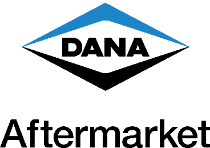 For more information, contact:  Lynn Konsbruck (312) 768-7362lkonsbruck@maxmarketing.comNEWS BRIEFOct. 24, 2023Dana Showcasing Innovative Products and eCommerce Platforms at AAPEXMAUMEE, Ohio – Dana Incorporated will have a wide array of its premium products on display in its booth (A4026) during the Automotive Aftermarket Products Expo (AAPEX) held Oct. 31 to Nov. 2 at The Venetian Expo in Las Vegas, Nevada.“Industry Week is the perfect opportunity to showcase Dana’s new product offerings and meet with customers to show them how Dana can help improve their businesses,” said Bill Nunnery, senior director, sales and marketing, global aftermarket for Dana.  “Those attending AAPEX can see firsthand the premium quality products that Dana is known for.  We invite all show attendees to stop by our booth to see how Dana can make a difference.”Dana and Spicer® aftermarket parts, including axle and drivetrain components for the Ford® Super Duty® truck and the Bronco® SUV and Ranger® truck, will be on display at AAPEX along with axle and driveline components for the Jeep® Wrangler®.Victor Reinz® gaskets and sealing products will be featured at booth A4026, including Reinzosil®, the industry-leading universal silicone RTV sealing compound.  Wave-Stopper® multi-layer steel (MLS) gaskets, Victor-Tech rubber molded gaskets, and MeshGuard™ intake gaskets will also be showcased as will Victor Reinz tools for engine repair.Dana will also have available for demonstrations its industry leading ecommerce platform, www.DanaAftermarket.com, a dynamic order management and information exchange for its aftermarket customers.  The Dana Training Academy™ learning management system (LMS) will also be online at the booth for show attendees to explore with the help of the Dana team.To learn more, visit AAPEX booth A4026, contact a Dana sales representative, or visit www.DanaAftermarket.com.About Dana in the Aftermarket Powered by recognized brands such as Dana, Spicer®, Victor Reinz®, Albarus™, Brevini™, Glaser®, GWB®, Spicer Select®, Thompson™, and Transejes™, Dana delivers a broad range of aftermarket solutions – including genuine, all-makes, and value lines – servicing passenger, commercial, and off-highway vehicles around the world.  Leveraged by a global network of 14 distribution centers, Dana's dedicated aftermarket team provides technical service, customer support, high fill rates, and on-time delivery to customers around the globe.  For product information, visit www.SpicerParts.com and www.VictorReinz.com.  For e-catalog and parts locator, visit www.DanaAftermarket.com.  To upgrade customized vehicles with Dana products, visit www.DanaProParts.com.  To speak with a Dana customer service representative, call 1-800-621-8084.# # #